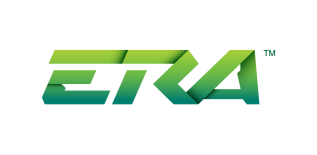 Untuk Siaran Segera12 Januari 2018ERA Digital Muzik Awards Kini Kembali!Saksikan #ERADMA2017 Secara Langsung Melalui Facebook ERA pada 25 Januari 2018 (Khamis), Jam 9 Malam!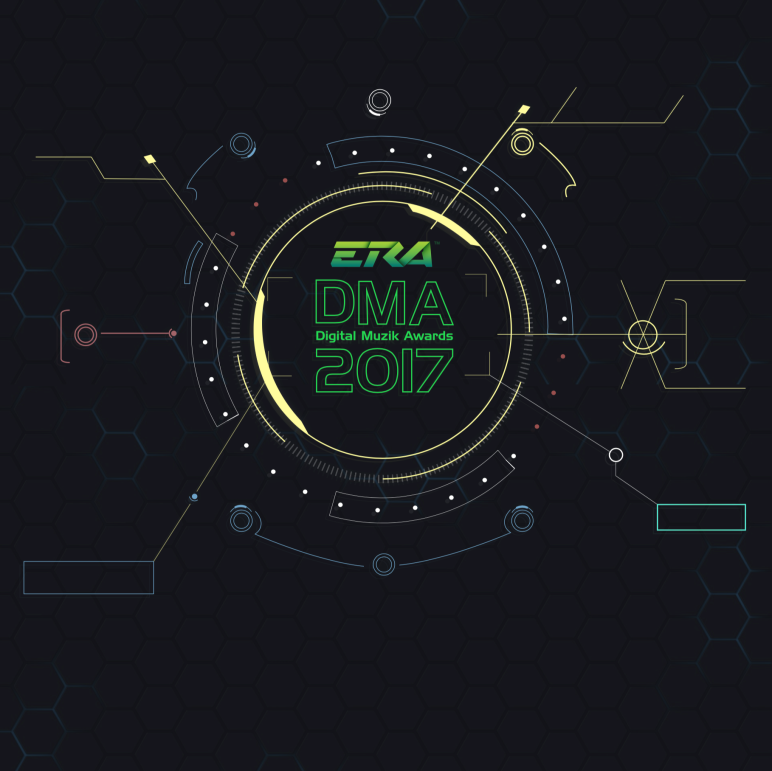 Tahun ini, merupakan tahun kedua ERADMA dianjurkan. Acara ini adalah memperkenalkan sebuah anugerah yang menggunakan sepenuhnya medium digital dan sosial media sebagai landasan utama dari sudut promosi, pengundian, dan boleh ditonton secara eksklusif di Facebook LIVE ERA. Motif ERADMA adalah untuk memberi penghargaan dan kepuasan kepada pengguna sosial media yang mengikuti perkembangan industri hiburan tanahair untuk memilih siapakah kegemaran mereka. Segala pengundian 100% dilakukan secara digital melalui website era.je. Menurut Pengurus Kandungan ERA, Dhan Andreas, “ Kemeriahan ERADMA 2017 dianjurkan pada tahun lalu membuahkan hasil yang sangat menggalakkan. Kami menerima permintaan yang tinggi dari pengikut ERA untuk menganjurkan sekali lagi anugerah digital sebegini. Tahun ini, ERADMA memperkenalkan beberapa  kategori baharu yang lebih menarik berdasarkan jenama ERA. Memandangkan anugerah ini sepenuhnya fokus terhadap ruangan digital, segala kategori yang dipersembahkan juga turut mengikut trend terkini yang lebih terjerumus ke arah sosial media, perkara-perkara tular, dan kandungan video ERA yang menjadi kegemaran ramai. Harapan pihak ERA sendiri adalah agar acara ini dapat memberikan kepuasan kepada pengikut ERA dan anak-anak seni zaman kini.  Masa Siaran			:	Karpet Digital , 8.30 malam 				             ERA Digital Muzik Awards  (ERADMA), 9 malamSiaran Langsung		:	Menerusi Facebook LIVE ERA Undian				:	Sebelum 21 Januari 2018Cara Undian			:            Menerusi EDMA.era.je             @ERAdotje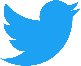 #TAMAT#NOTA RINGKAS PETIKAN KENYATAAN RASMISENARAI PENCALONAN ERADMA 2017Lagu Viral ERAPematah Hati (Nabila Razali)Jampi (Hael Husaini)Sabar (Ismail Izzani)Senyum - As’ad MotawhPertama Kali (Shaa)Temubual Terbaik Carta ERA 40Neeofa, Fatin Afeefa, Syafiq Kyle ( Red Velvet )Hazama, Kamal Adli & Syariff ZeroSiti NordianaCaliph BuskersArtis ERA Jaa TV TerbaikElfira LoyAs’ad MotawhTajulUpiakWany HasritaLagu Cover Terbaik ERAAishah – Projector BandWarkah Untukku  - Ara JohariLuluh – Khai BaharSayang Maafkan Aku – Syafiq FarhainKu Hanya Sayang Padamu – Aiman TinoPersonaliti Lari Bidang Terbaik ERAAcheyAbam BoceyHisyam HamidWawa ZainalMia AhmadPenyanyi Kolaborasi ERAWany Hasrita & Tajul - Disana Rindu Disana CintaFaizal Tahir, Aizat Amdan, Noh Salleh, Muaz - Kullul HubbiFaizal Tahir & Azmi Caliph Buskers – ButaZizan & Sonaone – ChentakuMalique & Dayang Nurfaizah  - Pejamkan MataLagu Paling Lama Dalam Carta ERA 40BUTIRAN SIARAN IKUTI BERITA TERKINI ‘ERADMA’ 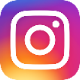 @era.je@era.je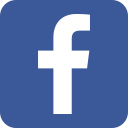 @era@era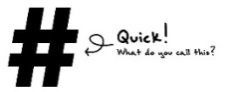 #EDMA#EDMA